ПРЕДСТАВЛЕНИЕот 18 мая 2015 года                                                                                                                        № 5В соответствии с пунктом 5.2 раздела I Порядка осуществления внутреннего муниципального финансового контроля в Белоярском районе, городском и сельских поселениях в границах Белоярского района, утвержденного постановлением администрации Белоярского района от 21 января 2014 года № 37 «Об утверждении Порядка осуществления внутреннего муниципального финансового контроля в Белоярском районе, городском и сельских поселениях в границах Белоярского района», пунктом 6 плана контрольной деятельности отдела внутреннего муниципального финансового контроля Комитета по финансам и налоговой политике администрации Белоярского района на 2015 год, утвержденного распоряжением Комитета по финансам и налоговой политике администрации Белоярского района от 25 декабря 2015 года № 19-р «Об утверждении плана контрольной деятельности отдела внутреннего муниципального финансового контроля Комитета по финансам и налоговой политике администрации Белоярского района на 2015 год» проведена проверка по соблюдению законодательства Российской Федерации и иных нормативных правовых актов Российской Федерации о размещении заказов на поставки товаров, выполнение работ, оказание услуг для муниципальных нужд в МКУК «Сельский дом культуры «Прометей», по результатам которого, выявлены следующие замечания и нарушения:1. В ходе проверки договора № 100 от 02 декабря 2014 года заключенного с ИП Ученовым В.А. на поставку канцелярских товаров, на сумму 14390,00 рублей, была выявлена юридико-техническая ошибка: при составлении приказа от 03 декабря 2014 года № 32 «Об определении способа размещения заказа для нужд муниципального казенного учреждения сельского дома культуры «Прометей» и заключении договора на оказание услуг с единственным продавцом», МКУК «Сельский дом культуры «Прометей» сослался на нормы Закона 94-ФЗ, не действующего на момент заключения договора.2. В ходе проверки договора № 712 от 03 декабря 2014 года заключенного с ИП Кучерявенко Р.Ю., на поставку картриджей, на сумму 8000,00 рублей, была выявлена юридико-техническая ошибка: при составлении приказа от 03 декабря 2014 года № 33 «Об определении способа размещения заказа для нужд муниципального казенного учреждения сельского дома культуры «Прометей» и заключении договора на оказание услуг с единственным продавцом», МКУК «Сельский дом культуры «Прометей» сослался на нормы Закона 94-ФЗ, не действующего на момент заключения договора.3. При проведении контрольного мероприятия было выявлено, что в МКУК «Сельский дом культуры «Прометей» отсутствует контрактный управляющий. Согласно пункта 2 статьи 38 Федерального закона от 05 апреля 2013 года № 44-ФЗ «О контрактной системе в сфере закупок товаров, работ, услуг для обеспечения государственных и муниципальных нужд» (далее – Закон № 44-ФЗ) «В случае, если совокупный годовой объем закупок заказчика не превышает сто миллионов рублей и у заказчика отсутствует контрактная служба, заказчик назначает должностное лицо, ответственное за осуществление закупки или нескольких закупок, включая исполнение каждого контракта (далее - контрактный управляющий).». Данное не соблюдение требований Закона № 44-ФЗ имеет признаки административного правонарушения, предусмотренного частью 1.4 статьи 7.30 Кодекса Российской Федерации об административных правонарушениях от 30 декабря 2001 года № 195-ФЗ, что влечет наложение административного штрафа на должностных лиц в размере пятнадцати тысяч рублей, на юридических лиц - пятидесяти тысяч рублей.С учетом изложенного и на основании пункта 7 раздела III Порядка осуществления внутреннего муниципального финансового контроля в Белоярском районе, городском и сельских поселениях в границах Белоярского района, утвержденного постановлением администрации Белоярского района от 21 января 2014 года № 37 «Об утверждении Порядка осуществления внутреннего муниципального финансового контроля в Белоярском районе, городском и сельских поселениях в границах Белоярского района», МКУК «Сельский дом культуры «Прометей», предлагается следующее:1. При осуществлении закупок товаров, работ, услуг составлять документы в соответствии с действующим законодательством Российской Федерации о закупках товаров, работ, услуг.2. Принять меры по незамедлительному назначению контрактного управляющего в МКУК «Сельский дом культуры «Прометей».О результатах рассмотрения настоящего представления и принятых мерах необходимо письменно проинформировать отдел внутреннего муниципального финансового контроля Комитета по финансам и налоговой политике администрации Белоярского района до 27 мая 2015 года с приложением подтверждающих документов.Начальник отдела внутреннего муниципального финансового контроля                                                     Е.И. Янюшкина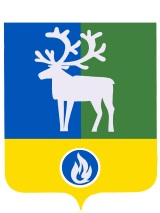 Белоярский район Ханты-Мансийский автономный округ – ЮграАДМИНИСТРАЦИЯ БЕЛОЯРСКОГО РАЙОНАКОМИТЕТ ПО ФИНАНСАМИ НАЛОГОВОЙ ПОЛИТИКЕГлаве сельского поселения КазымА.Х. НазыровойЦентральная ул., д. 9, г.Белоярский, Ханты-Мансийский автономный округ – Югра, Тюменская область, 628161Тел. 2-22-18, факс 2-30-21 Е-mail: finotd@beloyarsky.wsnet.rn ОКПО 05228831, ОГРН 1028601521541ИНН/КПП 8611003426/861101001Главе сельского поселения КазымА.Х. Назыровойот ______________2015 года №______на № _______ от ____________________Главе сельского поселения КазымА.Х. Назыровой